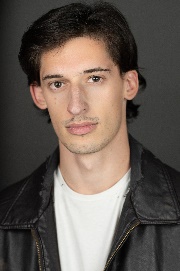 Martin Vershelhe/him/hisAge: 22Email: martin.vershel@gmail.com 		 	   Phone: (470) 444-9961            	 	Website: www.martinvershel.com Height: 6’0”			 	            	   Hair: Dark Brown    			Vaccination: Booster (04/01/2022)Directing Directing Projects					Watermelon Boats (MacLaughlin) 	Theatre TCU		2022		 Alpha Psi Omega One Day Only Playwriting Competition	Thingz (Vershel)			Theatre TCU		2019		 Choreography Kaleidoscope: Choreographers Stage			Various songs by Louis Armstrong Theatre TCU		2023		International Competition of Collegiate Acapella		Horned Tones A Capella Set	TCU			2022			IChoreographers United (Student Organization; President)	Various Pieces			TCU			2019-21Senior Showcase	(Old Age, New Age)			Radioactive (Imagine Dragons)	CCCEPA		2019Writing International Festival of Classical Young People’s Theatre 	Sonnet in A Suppliant Woman	Palazzolo Acreide	2022Alpha Psi Omega One Day Only Playwriting Competition	Of Love				Theatre TCU		2021Ashes / Dust (Lyrics and Music)				Ashes / Dust Album		Various Platforms	2021Alpha Psi Omega One Day Only Playwriting Competition	Resurgence By: CJ Cherryh	Theatre TCU 		2021My Love is As A Fever: Shakespearean Sonnets and other	Left For Dead			Theatre TCU		2020MaladiesAlpha Psi Omega One Day Only Playwriting Competition	Thingz				Theatre TCU		2019Music DirectionNewsies 						AMD/Backstage Conductor	CCCEPA		2019TrainingTexas Christian University (TCU) BFA in Theater: Acting Emphasis (2019-)Directing: Harry ParkerChoreographing: Kelsey MilbournPlaywriting: Thomas WalshCobb County Center for Excellence in the Performing Arts at Pebblebrook High School (2015-2019)Conducting: Dr. Katie Woolf, Mr. Frank TimmermanMusic Direction: Mr. Frank TimmermanSpecial SkillsSight Reading, Piano (7 years), Music Composition,  Poetry, Originality, Attention to detail, Multi-Tasking, Leadership, Communication, Taking Direction,